Drogi uczniu,postaraj się pracować samodzielnie. Czytaj uważnie polecenia. Masz dużo czasu, bo do piątku 22 maja. Pamiętaj jeśli się nudzisz sięgnij po książeczkę, czytaj codziennie chociaż mały fragment. Nie wychodź z domu, słuchaj rodziców i opiekunów. 😊W razie pytań zachęcam do kontaktu zadaniazpolskiego@onet.pl  na ten adres mailowy możesz też przesyłać zdjęcia z wykonanym zadaniem. Miłej pracy.Zadanie na wtorek 19.05.2020Temat: Poznajemy legendę o PodhaluWysłuchaj uważnie legendy i powstaniu Podhala. Skopiuj poniższy link i wklej w nowe okno wyszukiwarkihttps://www.youtube.com/watch?v=dawljPPwKxA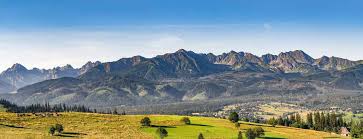 Zadanie na środę 20.05.2020Temat: Kolejność wydarzeń w „Legendzie o Podhalu”Zapisz kolejność zdarzeń w zeszycieSpotkanie Pana Boga z aniołem.Anioł wyraża chęć pomocy Panu Bogu.Tworzenie przez Pana Boga innych krain.Stworzenie Podhala przez anioła.Wyjaśnienie anioła co do stworzonego przez siebie Podhala.Zniszczenie Podhala przez ulewę.Stworzenie przez Pana Boga górali.Zadanie na czwartek 21.05.2020Temat: Doskonalenie techniki czytaniaChciałabym, żebyś dziś poczytał na głos, znajdź w domu książeczkę i poświęć chociaż 15 minut na czytanie. Możesz napisać mi co teraz czytasz.Jeśli chcesz możesz przeczytać tekst, który przygotowałam, jest to „Legenda o Podhalu”Jak powszechnie wiadomo Pan Bóg stworzył Świat w siedem dni. Nad każdą tworzoną krainą głęboko się zastanawiał i formował ją tak, aby była doskonała. I tak ziemie włoskie rodziły doskonałe cytrusy i oliwki, a ziemie węgierskie wspaniałe krzewy winne. Przyszedł w końcu czas na utworzenie ziem polskich. Bóg doskonale wiedział jak uformować tą krainę. Kiedy miał utworzyć Podhale rozmarzył się nad cudami jakie powstaną na ziemiach polskich. 
W tym momencie przyszedł do niego jeden z pomagających mu w budowie aniołów i tak rzekł:- Widzę Panie, żeś bardzo utrudzony tym dziełem stworzenia. Pozwól, że ja uformuję tą krainę pod nami.Pan Bóg zgodził się na pomoc, lecz zamiast odpoczywać poszedł tworzyć inne polskie krainy. Pracy było przecież jeszcze bardzo dużo.Anioł był bardzo dumny z zaufania jakim obdarzył go Pan. Postanowił, że kraina jaką utworzy będzie najwspanialsza ze wszystkich. Nazbierał wiec dużo skał i zbudował z nich wysokie góry, tak aby istoty mieszkające na tej ziemi mogły mieszkać jak najbliżej cieplutkiego słońca. Ponieważ skały były ostre i nieprzyjazne pokrył je warstwą najżyźniejszej ziemi i pokrył miękką trawą. Kiedy skończył stwierdził, że to co stworzył jest doskonałe i Bóg będzie z niego dumny. Poszedł więc jak najszybciej odnaleźć Pana 
i pochwalić się swoim dziełem. Anioł odnalazł Boga na wyżynie sandomierskiej. Krainie pięknej, słonecznej i urodzajnej, pełnej dorodnych drzew owocowych. Nie mógł się nadziwić doskonałości boskiego stworzenia, ale jeszcze bardziej nie mógł się doczekać, aż pokaże Bogu swoje dzieło. Ruszyli więc czym prędzej ku Podhalu.Niestety w czasie kiedy anioł szukał Pana nad Podhalem rozszalała się straszna burza i spadły obfite deszcze. Ulewa spłukała całą glebę pokrywającą góry, które wyglądały teraz jak ostre zęby strasznej bestii. Bóg przeraził się tym widokiem i rozgniewał się na swojego pomocnika. Anioł tłumaczył się, że uformował te ziemie zupełnie inaczej i zniszczeniom jest winna burza jaka tu przeszła. Prosił również Pana o kolejną szanse, chciał stworzyć tu ludzi, którzy naprawią zniszczenia dokonane na Podhalu.Bóg jednak nie zgodził się na dalsze tworzenie Podhala przez anioła i odesłał go na wyżyny, które sam w między czasie stworzył. Pan wiedział już, że ziemie te powinny wyglądać tak jak je zastał przychodząc tu ze swoim aniołem-pomocnikiem. Wiedział również jak powinien wyglądać  mieszkaniec tej krainy. I tak Bóg stworzył górala:  człowieka silnego i twardego, dumnego i upartego, ale szlachetnym sercu i pięknej duszy.Zadanie na piątek 22.05.2020Temat: Opisywanie górala stworzonego przez Pana BogaNa podstawie wysłuchanej legendy lub przeczytanego tekstu wypisz cechy górala stworzonego przez Pana Boga.Miłego weekendu, odpoczywaj i uważaj na siebie.Do RodzicówProszę Państwa,w związku z trudną sytuacją, w której się wszyscy znaleźliśmy, nasz bezpośredni kontakt jest niemożliwy. Na bieżąco wysyłam dzieciom lekcje, zadania do wykonania w domu. Staram się, żeby materiału nie było dużo i aby był przystępny, tak żeby poradzili sobie sami. Proszę, aby dziecko je wykonywało w miarę systematycznie. Proszę również o pomoc i współpracę z Państwa strony, sprawdzenie czy te zadania są wykonywane, zanotowane starannie w zeszycie, wysłuchanie wcześniej nauczonych tekstów. Zaangażowanie dzieci i prace, które wykonują w domu będą przeze mnie oceniane. W razie pytań proszę o kontakt e- mailowy zadaniazpolskiego@onet.plMonika Sokołowska